Broj:	02-04-49/23Prača:	30.03.2023. godineNa osnovu člana 13. stav 2. alineja 4. Zakona o principima lokalne samouprave u Federacije BiH („Službene novine Federacije BiH”, broj: 49/06 i 51/09), člana 3. Zakona o komunalnim taksama Bosansko-podrinjskog kantona Goražde („Službene novine Bosansko-podrinjskog kantona Goražde“ broj:16/11, 15/14, 5/17 i 8/22) i člana 24. Statuta Općine Pale (“Službene novine Bosansko-podrinjskog kantona Goražde”, broj: 19/07, 11/08 i 6/13) Općinsko vijeće Pale, na sjednici održanoj dana 29.03.2023. godine, d o n o s i:O D L U K UO VISINI KOMUNALNIH TAKSI OPĆINE PALEI - OPĆE ODREDBEČlan 1.Ovom se Odlukom utvrđuju vrste komunalnih taksi, kriterija i visine takse na području Općine Pale, oslobađanje od plaćanja i način plaćanja u skladu sa Zakonom o komunalnim taksama Bosansko-podrinjskog kantona Goražde (u daljnjem tekstu: Zakon).II - VRSTE KOMUNALNIH TAKSI  I NASTANAK OBVEZEČlan 2.(Vrste taksi)Na području Općine  Pale utvrđuje se i naplaćuje komunalna taksa za:Svaku istaknutu firmu, obilježje ili natpis na poslovnim i drugim prostorijama, objektima i slično kojim se označava da određeno pravna ili fizička osoba obavlja registrovanu djelatnost ili zanimanje;Iznajmljivanje nekretnina osobama koje nisu državljani Bosne i Hercegovine;Držanje sredstava za igru (bilijar, automati, videoigre, pikado, play station i slično);Aparati za posebne igre na sreću koji donose novac;Organizovanje muzike uživo u ugostiteljskim, drugim objektima i na otvorenom prostoru;Zauzimanje trotoara i drugih površina ispred poslovnih prostorija;Isticanje obavještenja, oglasa i saopćenja  na javnim mjestima;Korištenje prostora za kampove, šatore, prikolice, automobile i slično.Član 3.(Nastanak obveze)Taksena obveza iz člana 2. stav (1) tačka a) Odluke nastaje isticanjem firme.Taksena obveza iz člana 2. stav (1) tačke od b) do h) Odluke nastaje u trenutku kada se počinje koristiti predmet ili usluga ili prostor za čije korištenje je propisano plaćanje takse.Član 4.(Obveznici plaćanja takse)(1) Takseni obveznici su sve pravne i fizičke osobe registrovane za obavljanje djelatnosti koje posluju na području Općine Pale, odnosno pravne i fizičke osobe koje koriste  predmet, prostor ili pružaju usluge za čije korištenje je propisano plaćanje takse. (2) Ako za istu taksu postoje dva ili više obveznika, njihova obveza je solidarna.Član 5.(Podnošenje prijave za razrez taksene obveze)Prijavu za razrez takse iz člana 2. stav (1) tačke a), c) i d) ove Odluke porezni obveznik je dužan podnijeti Poreznoj upravi Federacije BiH, Kantonalni porezni ured Goražde - Porezna ispostava Goražde (u daljnjem tekstu: Porezna uprava) do 30. januara tekuće godine, prema stanju na dan 01. januara tekuće godine, za koju se utvrđuju obveze, odnosno u roku od 15 dana od datuma isticanja firme ako je porezni obveznik registrovao djelatnost toku poslovne godine.Izuzetno od stavka (1) ovog člana, prijavu za razrez takse iz člana 2. stav (1) tačke a), c) i d) ove Odluke za 2023. godinu podnosi se do kraja maja 2023. godine, a prema stanju na dan 01. januar 2023.godine.Obveznik takse dužan je Poreznoj upravi podnijeti prijavu za komunalnu taksu na propisanom obrascu, koji je sastavni dio ove Odluke.Ukoliko takseni obveznici u propisanom roku ne podnesu prijave ili daju netačne podatke, utvrđivanje i prijavu takse izvršit će Porezna uprava po taksenoj tarifi uvećanoj za 50%, a u skladu sa odredbama Zakona o Poreznoj upravi Federacije BiH i podzakonskim aktima.Obveznik takse iz člana 2. stav (1) tačke e) dužan je najkasnije dva dana prije početka organizovanja  muzike uživo prijaviti Poreznoj upravi dan početka i dan završetka organiziranja muzike uživo.Obveznici takse iz člana 2. stav (1) tačke b), e), f), g) i h) ove Odluke dužni su Poreznoj upravi podnijeti prijavu obračunatim i plaćenim taksama.Prijava iz stava (6) ovog člana podnosi se u roku od najmanje 2 dana prije nastanka taksene obveze.III - KRITERIJUMI, POSLOVNE ZONE I VISINA TAKSEČlan 6.(Kriteriji)Kriteriji za određivanje visine takse su: Zona poslovanja u kojoj se djelatnost obavlja, visina ostvarenog ukupnog prihoda u prethodnoj godini i veličina pravne osobe.Člana 7.(Zone poslovanja)Područje Općine Pale u smislu ove Odluke dijeli se u tri zone poslovanja:I zonu čini područje naseljenog mjesta  Prača  II zonu čini područje naseljenog mjesta HrenovicaIII zonu čine područja van naseljenih mjesta Prača i Hrenovica.Član 8.(Visina komunalnih taksi)Tarifni broj 1.Obrtnici, samostalni privrednici odnosno fizičke osobe koje obavljaju privrednu  djelatnost ili zanimanje, a koje su registrovane  u nadležnoj općinskoj službi ili kod nadležnog ministarstva, za svaku istaknutu firmu, oznaku, obilježje ili natpis, plaćaju godišnju taksu kako slijedi:Obaveznici takse iz tačke 1. ovog člana dužni su na obrascu prijave komunalne takse navesti ostvareni prihod u prethodnoj godini.Pravne osobe za svaku istaknutu firmu, oznaku, obilježje ili natpis na poslovnim prostorijama i objektima, kojima se označava da pravna osoba obavlja poslovnu djelatnost ili zanimanje, plaćaju godišnju taksu. Pravne osobe, u smislu člana 5. Zakona o računovodstvu i reviziji u Federaciji Bosne i Hercegovine („Službene novine Federacije BiH“, broj 15/21), razvrstavaju se na mikro, mala, srednja i velika, u ovisnosti o ukupnim prihodima, prosječne vrijednosti poslovne imovine i prosječnog broja zaposlenih tijekom poslovne godine, utvrđenih na dan sastavljanja financijskih izviješća u poslovnoj godini. Ukoliko pravna osoba ima sjedište na području Općine Pale, visina godišnje takse iznosi:Pravne osobe koje su sukladno Zakonom o računovodstvu i reviziji u Federaciji Bosne i Hercegovine („Službene novine Federacije BiH“, broj15/21) razvrstane u srednje i velike poslovne subjekte, a koji na području Općine Pale imaju pored sjedišta otvorene i poslovne jedinice, plaćaju za svaku poslovnu jedinicu godišnju taksu u iznosu od 40% razrezane takse sjedišta prema zoni gdje se poslovna jedinica nalazi.Pravne osobe koje su sukladno Zakonu o računovodstvu i reviziji u Federaciji Bosne i Hercegovine („Službene novine Federacije BiH“,  broj 15/21) razvrstane u mikro i male poslovne subjekte, a koje na području Općine Pale imaju otvorene i poslovne jedinice, plaćaju za svaku poslovnu jedinicu godišnju taksu u iznosu od 20% razrezane takse sjedišta prema zoni gdje se poslovna jedinica nalazi.Pravne osobe koje na području općine Pale imaju registrirane samo poslovne jedinice plaćaju iznos godišnje takse utvrđen stavkom (2) ovog članka za prvu poslovnu jedinicu. Za svaku narednu plaćanje se vrši u iznosu od 40% razrezane takse poslovne jedinice u slučaju srednjih i velikih poduzeća, odnosno u iznosu od 20% za osobe svrstane u mikro i mala poduzeća. Redoslijed poslovnih jedinica (prva, druga i svaka naredna) ovisi o datumu otpočinjanja sa radom.Tarifni broj 2. Iznajmljivanje nekretnina osobama koje nisu državljani Bosne i Hercegovine.Za iznajmljivanje nekretnina osobama koje nisu državljani Bosne i Hercegovine, za jednu osobu plaća se dnevno 1,50 KM. Naplatu takse po ovom tarifnom broju vrši osoba koja je vlasnik ili korisnik nekretnine koja se izdaje.Tarifni broj 3.Za držanje sredstava za zabavne igre i držanje aparata za igre na sreću koji donose novac plaća se godišnje po jednom komadu, odnosno predmetu ili aparatu kako slijedi:Na bilijar-stolove, flipere, automate, pikado, play station, računare i druge uređaje za priređivanje igara za zabavu, odnosno druga sredstva za igru gdje je dobitak isključivo u određenom broju igara, plaća se komunalna taksa u iznosu od 150,00 KM.Na aparate od igara na sreću koji donose novac plaća se komunalna taksa u iznosu od 1.000,00 KM.Pod aparatima za igre na sreću koji donose novac podrazumijevaju se elektronski ili mehanički aparati, računari ili drugi uređaji koji se koriste za igre na sreću, odnosno koji tijekom igre omogućavaju igraču dobitak u novcu ili žetonima koji su naplativi u novcu.Tarifni broj 4.Za držanje muzike uživo u ugostiteljskim i drugim objektima, te na otvorenom prostoru plaća se komunalna taksa dnevno u iznosu od 80,00 KM.Tarifni broj 5.Za zauzimanje trotoara, javnih i slobodnih površina plaća se:Za postavljanje stolova ispred ugostiteljskih objekata u svrhu pružanja ugostiteljskih usluga plaća se po 1 stolu dnevno 0,50 KM.Za postavljanje stolova-pultova, tezgi-stolova za prodaju knjiga, cvijeća, razglednica, bižuterije drugih proizvoda plaća se po jednom prodajnom mjestu dnevno10 KM.Naplatu takse po ovom tarifnom broju vrši nadležni organ koji upravlja slobodnim površinama.Tarifni broj 6.Za isticanje panoa, display-a i plakata na javnim mjestima određenim za te namjene plaća se mjesečna taksa i to:za postavljanje stalnih panoa i displeja po 1m2 taksa iznosi15,00 KMza seriju plakata do 100 komada taksa iznosi 30,00 KMza seriju plakata preko 100 komada taksa iznosi od 100,00 KMNaplatu takse po ovom tarifnom broju vrši nadležni organ koji upravlja slobodnim površinama.Tarifni broj 7.Za korištenje slobodnih površina za kampovanje, deponije materijala i drugu privremenu upotrebu plaća se dnevno:za svaki šator taksa 1,00 KMza kamp-prikolicu taksa 1,00 KMza automobil taksa 1,00 KMNaplatu takse po ovom tarifnom broju vrši nadležni organ koji upravlja slobodnim površinama.IV - OSLOBAĐANJE OD PLAĆANJA TAKSEČlan 9.(Oslobađanje od plaćanja komunalne takse)Od plaćanja takse oslobođena su pravne i fizičke osobe iz članka 9. Zakona o komunalnim taksama Bosansko-podrinjskog kantona Goražde.Član 10.(Umanjenje komunalne takse)Pravne ili fizičke osobe koje su rješenjem nadležnog organa prvi put registrovane za obavljanje određene djelatnosti oslobođene su od plaćanja takse u godini kada je pravna ili fizička osoba registrovana i u naredne dvije godine uz izuzetak registracije poslovne jedinice.Taksa na istaknutu firmu, natpis ili obilježje pravne ili fizičke osobe, koja je na osnovu rješenja nadležnog organa prestala obavljati djelatnost u toku obračunskog perioda, će se obračunati srazmjerno broju mjeseci i dana u kojima je osoba obavljala djelatnost.Taksa za držanje sredstava za zabavne igre i držanje aparata za igre na sreću koji donose novac će se umanjiti za 50% ako se sredstva za igru počnu koristiti ili prestanu koristiti u drugom polugodištu.V - NAČIN PLAĆANJA TAKSIČlan 11.(Obračun i način plaćanja)Komunalne takse su prihod Općine Pale.Taksa se plaća na depozitni račun Općine Pale sa naznakom vrste prihoda 722321, šifra općine 136, a u skladu s  Pravilnikom o načinu uplate javnih prihoda proračuna i vanproračunskih fondova na teritoriji Federacije BiH.Utvrđena a neuplaćena taksena obveza iz člana 2. stav 1. tačke a), c) i d) plaća se u dvije jednake rate i to prva rata (za prvih šest mjeseci) se plaća u roku od osam radnih dana od dana prijema rješenja, dok se druga rata (za preostalih šest mjeseci)  plaća do 01. jula tekuće godine.Taksu iz člana 2. stav 1. tačke b), e), g) i h), ove Odluke obveznik plaća u momentu nastanka taksene obveze.Taksu iz člana 2. stav 1. tačka f) ove Odluke plaća se kod nadležnog organa unaprijed, prije izdavanja rješenja o zauzimanju prostora, a srazmjerno vremenu za koje se odobrenje izdaje.Ako takseni obveznik u roku propisan ovom Odlukom i Zakonom o komunalnim taksama Bosansko-podrinjskog kantona Goražde ne izvrši uplatu takse, nadležna Poreska uprava će da izvrši naplatu u skladu s odredbama Zakona o poreskoj upravi u Federaciji BiH.Član 12.(Povrat takse)Obveznik takse kod kojeg je taksa i kamata naplaćena, a koju nije bio dužan platiti, ima pravo na povrat sredstava.Zahtjev za povrat sredstava sa dokumentacijom se podnosi Poreznoj upravi.Porezna uprava će o zahtjevu odlučiti u skladu s odredbama Zakona o Poreskoj upravi u Federaciji BiH.VI - PRELAZNE I ZAVRŠNE ODREDBEČlan 13.(Započeti neokončani postupci)Postupci razreza visine iznosa takse koji nisu pravosnažno okončani do dana stupanja na snagu ove Odluke bit će okončani prema odredbama ove Odluke.Član 14.(Nadzor i kontrola prijave)Nadzor i kontrolu prijave, obračuna i plaćanja komunalne takse vrši Porezna uprava uz saradnju sa Službom za privredu i financije Općine Pale, u okviru pojedinačnih nadležnosti.Porezna uprava će Službi za gospodarstvo i financije Općina Pale polugodišnje dostavljati informaciju o provedbi obveza po osnovu  komunalne takse.Član 15.(Nadležni organi za provođenje ove Odluke)Za provođenje ove Odluke zadužuje se Kantonalni porezni ured Goražde - Porezna ispostava Goražde.Član 16.(Primjena Odluke)Za pitanja koja nisu regulirana ovom Odlukom primjenjivat će se odredbe Zakona o komunalnim taksama Bosansko-podrinjskog kantona Goražde („Službene novine Bosansko-podrinjskog kantona“ broj: 16/11, 15/14, 5/17 i 8/22) i Zakona o poreznoj upravi Federacije BiH („Službene novine Federacije BiH“ broj:33/02, 28/04, 57/09, 40/10, 27/12, 07/13, 71/14  i 91/15).Član 17.(Stupanje na snagu)Ova Odluka stupa na snagu 8 dana od dana objave u „Službenim novinama Bosansko-podrinjskog kantona Goražde“.PREDSJEDAVAJUĆIMr.sc. Senad Mutapčić, dipl. ing. maš.Dostavljeno:Kantonalni porezni ured Goražde,Obrazac PKT 1PRIJAVAOPĆINSKE KOMUNALNE TAKSE ZA PERIOD  OD ___________DO ________________20____. GODINEBosna i HercegovinaFederacija Bosne i HercegovineBosansko-podrinjski kanton GoraždeOpćina PaleOpćinsko vijeće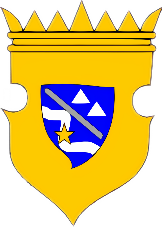 Bosnia and HerzegovinaFederation of Bosnia and HerzegovinaBosnian-Podrinje Canton of GoraždeMunicipality of PaleMunicipal CouncilObrtnici/samostalni privrednici odnosno fizičke osobe koje obavljaju privrednu djelatnost ili zanimanje  ZONE-iznos takse u KM  ZONE-iznos takse u KM  ZONE-iznos takse u KMObrtnici/samostalni privrednici odnosno fizičke osobe koje obavljaju privrednu djelatnost ili zanimanjeI    IIIIIOstvareni prihod u prethodnoj godini manji od 20.000,00 KM403020Ostvareni prihod u prethodnoj godini od 20.000,00 do 50.000,00 KM15010050Ostvareni prihod u prethodnoj godini od 50.000,01 do100.000,00 KM20015080Ostvareni prihod u prethodnoj godini veći od 100.000,00 KM 250200100                              MIKRO PRAVNA OSOBA    ZONE-iznos takse u KM    ZONE-iznos takse u KM    ZONE-iznos takse u KM                              MIKRO PRAVNA OSOBAIIIIIIOstvareni prihod u prethodnoj godini manji od 100.000,00 KM200150100Ostvareni prihod u prethodnoj godini od 100.000,00 do 300.000,00 KM250200150Ostvareni prihod u prethodnoj godini veći od 300.000,00 KM300250200                              MALA PRAVNA OSOBA    ZONE-iznos takse u KM    ZONE-iznos takse u KM    ZONE-iznos takse u KM                              MALA PRAVNA OSOBAIIIIIIOstvareni prihod u prethodnoj godini manji od 2.000.000,00 KM400300200Ostvareni prihod u prethodnoj godini od 2.000.000,00 do 5.000.000,00 KM500400300Ostvareni prihod u prethodnoj godini veći od 5.000.000,00 KM600500400                              SREDNJA PRAVNA OSOBA    ZONE-iznos takse u KM    ZONE-iznos takse u KM    ZONE-iznos takse u KM                              SREDNJA PRAVNA OSOBA         I  IIIIIOstvareni prihod u prethodnoj godini manji od 10.000.000,00 KM800650500Ostvareni prihod u prethodnoj godini od 10.000.000,00 do 20.000.000,00 KM1000800600Ostvareni prihod u prethodnoj godini veći od 20.000.000,00 KM1.5001.2001.000                              VELIKA PRAVNA OSOBA    ZONE-iznos takse u KM    ZONE-iznos takse u KM    ZONE-iznos takse u KM                              VELIKA PRAVNA OSOBA         I       IIIIIOstvareni prihod u prethodnoj godini manji od 25.000.000,00 KM2.0001.5001.000Ostvareni prihod u prethodnoj godini od 25.000.000,00 do 35.000.000,00 KM2.5002.0001.500Ostvareni prihod u prethodnoj godini veći od 35.000.000,00 KM3.0002.5002.000Naziv pravnog licaNaziv pravnog licaIdentifikacijski broj poreznog obaveznikaIdentifikacijski broj poreznog obaveznikaAdresa i sjedište obaveznikaBrojevi transakcijskih računa Naziv banke:Naziv banke:Naziv banke:Naziv banke:Naziv banke:Naziv banke:Naziv banke:Naziv banke:Naziv banke:Naziv banke:Naziv banke:Naziv banke:Naziv banke:Naziv banke:Naziv banke:Naziv banke:Brojevi transakcijskih računa Transakcijski račun:Transakcijski račun:Transakcijski račun:Transakcijski račun:Transakcijski račun:Transakcijski račun:Transakcijski račun:Transakcijski račun:Transakcijski račun:Transakcijski račun:Transakcijski račun:Transakcijski račun:Transakcijski račun:Transakcijski račun:Transakcijski račun:Transakcijski račun:Broj poslovnih jedinica na području Općine PaleBroj poslovnih jedinica na području Općine PaleBroj poslovnih jedinica na području Općine PaleBroj poslovnih jedinica na području Općine PaleKantonalni porezni uredKantonalni porezni uredKantonalni porezni uredKantonalni porezni uredPorezna ispostavaPorezna ispostavaPorezna ispostavaPorezna ispostavaPorezna ispostavaPorezna ispostavaRed. brojTarifni brojOpisMjesto i tačna adresaKoličina (broj sredstava za igre  na sreću, broj dana u kojim se izvodi muzika, broj kampova ,stolovaZona poslovanjaOstvareni prihodi u prethodnoj godiniVeličina pravnog licaIznos takse u KM (utvrđene tarifnim brojem 1-7)Umanjenje iz člana 10 OdlukeIznos takse